TIMECHAIRMAN8.30-9.00REGISTRATIONREGISTRATIONREGISTRATION9.00-9.10Welcoming address Ir Dr. Mohd.Hanim Osman, Chairman of the organizing committeeWelcoming address Ir Dr. Mohd.Hanim Osman, Chairman of the organizing committee9.10-9.30Raftah MahfarSoil stabilizationMej.(B) Ir Ahmad Mazlan Othman9.30-9.50Mohd. Hanim OsmanForensic structural engineering and investigationMej.(B) Ir Ahmad Mazlan Othman9.50-10.10Loo Chin PangFloating Structures application in waterfront developmentMej.(B) Ir Ahmad Mazlan Othman10.10-10.40TEA BREAKTEA BREAKTEA BREAK10.40-11.00Sabudin Mohd. SallehRainwater harvesting : Case study in Kuala LumpurIr Raftah Mahfar11.00-11.20Ahmad Mazlan OthmanThe structural use of bamboo as sustainable construction materialIr Raftah Mahfar11.20-11.40Salimi Mohd. SalehAudit, assessment and maintenance of telecommunication towers.Ir Raftah Mahfar11.40-12.00Suhaimi SamadImplementation of occupational safety and healthIr Dr Salimi Salleh12.00-12.20Lim Ek PengDesign, fabrication and erection of long span grand hall roof structureIr Dr Salimi Salleh12.20-12.40Sumiani YusoffEnvironmental Challenges in Construction and The Pursuit for Sustainable DevelopmentIr Dr Salimi Salleh12.40-2.00LUNCHLUNCHLUNCH2.00-2.20Ahmad Mazlan OthmanRock Excavation using non-explosive demolition agentIr Loo Chin Phang2.20-2.40Abd Kadir MarsonoStandard Verification Test for IBS Repetitive ManufacturingIr Loo Chin Phang2.40-3.00Sabudin Mohd SallehRiver of Life – Rejuvenating of Kuala LumpurIr Loo Chin Phang3.00-3.20Ahmad Baharuddin Abd. RahmanChallenges in the design of precast concrete structural systemIr Loo Chin Phang3.20-3.40TEA BREAKTEA BREAKTEA BREAK3.40-4.00Md. Nazar UjangPemborong bumiputraDr Sumiani Yusoff4.00-4.20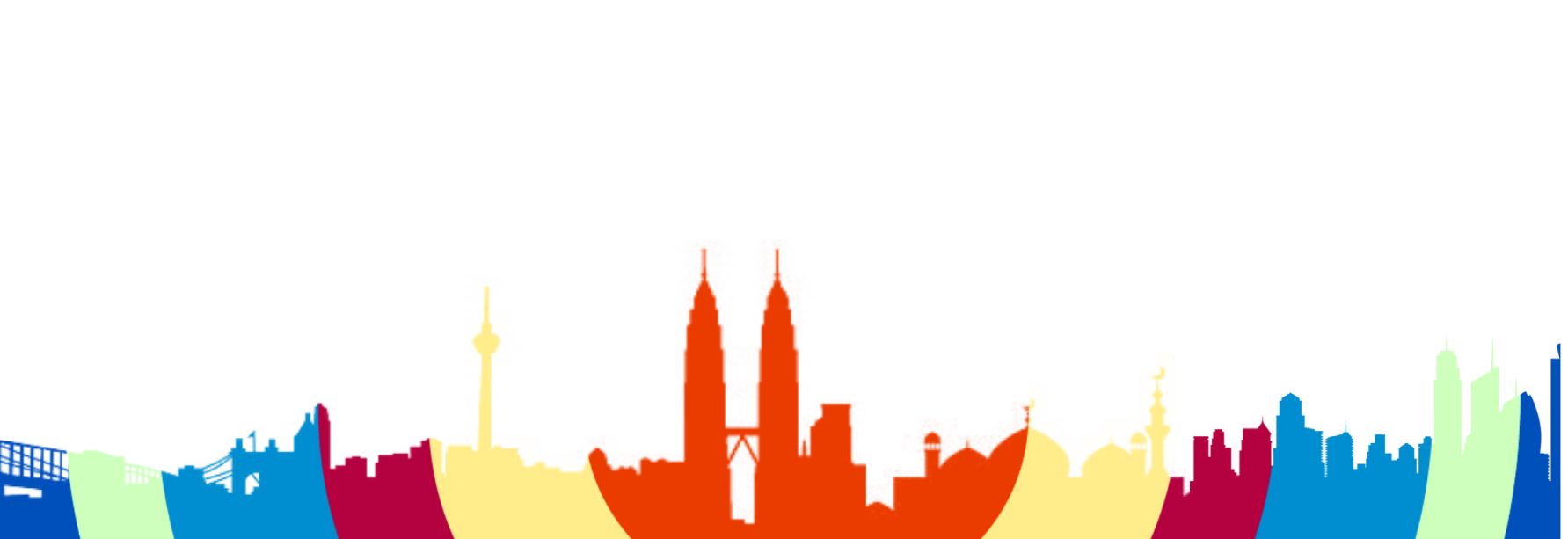 Azhar AhmadRobustness of RC  designDr Sumiani Yusoff4.20-5.00Suhairin HanafiCoordination/interface issues  in constructionDr Sumiani Yusoff